Leto: XXXVIII				5. junij 2022				Številka: 11BINKOŠTI»Če me kdo ljubi, se bo dŕžal moje besede in moj Oče ga bo ljubil. Prišla bova k njemu in prebivala pri njem. Kdor me ne ljubi, se ne drži mojih besed; in beseda, ki jo slišite, ni moja, ampak od Očeta, ki me je poslal. To vam povem, dokler sem še med vami. Tolažnik pa, Sveti Duh, ki ga bo Oče poslal v mojem imenu, vas bo učil vsega in spomnil vsega, kar sem vam povedal.«(Jn 14,23–26)DAROVI SVETEGA DUHA Med podeljevanjem zakramenta »krščanske zrelosti« škof z iztegnjenimi rokami moli nad birmanci: »Gospod Bog, pošlji jim Svetega Duha Tolažnika; podeli jim duha modrosti in umnosti, duha sveta in moči, duha vednosti in pobožnosti; napolni jih z duhom Božjega strahu. V tej molitvi je naštetih vseh sedem darov Svetega Duha, ki jih kristjan potrebuje, da more zvesto opravljati svoj življenjski poklic. Ti darovi ne smejo biti zakopan zaklad, temveč bogastvo, ki nam pomaga pravilno oblikovati naše življenje. Štirje krepijo našo pamet; to so dar modrosti, umnosti, sveta in vednosti. Modrost življenja je v tem, da se odločamo za dobro po svoji vesti, ki je glas Boga v srcu slehernega človeka. Umnost, pomeni umevanje – razumevanje Božjih resnic in pravil; vednost pomeni napredovanje in rast v tem spoznanju. Dar sveta pa je potreben predvsem odraslim, da znajo svetovati tistim, ki sami ne najdejo prave poti. Dobro vemo, da v nekem pomenu vsi svetujemo ali svetimo drug drugemu, če živimo iz moči darov Svetega Duha, življenjsko povezani z Bogom. Zadnji trije darovi moči, pobožnosti in strahu Božjega pa se nanašajo bolj na voljo. Pomagajo nam k vztrajnosti, ki je zelo pomembna lastnost v odnosu do Boga in do ljudi, dejansko je isto kot zvestoba. Dar moči nas krepi, da moremo premagati vse slabo in hudo, ki je v nas in okoli nas. Dar pobožnosti nam ohranja otroško zaupno srce in pripomore, da je naša pobožnost življenjska. To pomeni, da se ne posuši na cerkvenem pragu, temveč napaja vsa naša drobna dejanja. Strah Božji je spoštljivost pred Bogom in ne trepetanje pred njim. Saj je Bog vendar naš prijatelj! Sveti Duh je predvsem Duh ljubezni. Ljubezen prežene strah, piše apostol Janez. Ljubezen vliva človeku pogum in moč; človeka povsem spremeni. Če imamo v svojem srcu ljubezen, potem nam nobena stvar ni pretežka. Če se bomo dali voditi Duhu, bomo sposobni velikih dejanj. 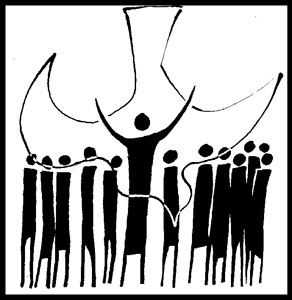 Po: S. Čuk, Misli srcaNedelja Svete Trojice»Ko pa pride on, Duh resnice, vas bo uvedel v vso resnico, ker ne bo govóril sam od sebe, temveč bo povedal, kar bo slišal, in oznanjal vam bo prihodnje reči. Poveličal me bo, ker bo iz mojega jemal in vam oznanjal. Vse, kar ima Oče, je moje, zato sem vam rekel: Iz mojega jemlje in vam bo oznanjal.« (Jn 16,13–15)TROEDINI BOG Ena od presenetljivih stvari je, da so bili tisti, ki so Jezusa tako čudovito opisovali, vzgojeni v veri v enega Boga. Vsem pristnim Judom je to pomenilo (in še pomeni) temelj njihove vere. Tudi prvi kristjani so se do konca držali vere v enega Boga. A ni bilo dvoma, da bo prej ali slej nekdo bral tisto, kar je bilo napisano, in so se začeli spraševati, kako je Bog eden, če pa govorijo o Očetu, Sinu in Svetem Duhu. Cerkev je potrebovala več let, da je spregovorila o tem, vendar se je rešitvi problema le malo približala. Ko gre za Boga, imaš opraviti z nekom, ki mu ne moreš priti do dna. Počasi se je izoblikovalo to, kar danes poznamo kot nauk o Sveti Trojici – da obstaja en Bog, v katerem so tri osebe: Oče, Sin in Sveti Duh. Vendar to ni poznejši cerkveni nauk. Prvine za to vero namreč najdemo že v presenetljivih in osupljivih trditvah Nove zaveze o Jezusu in v samih Jezusovih besedah. 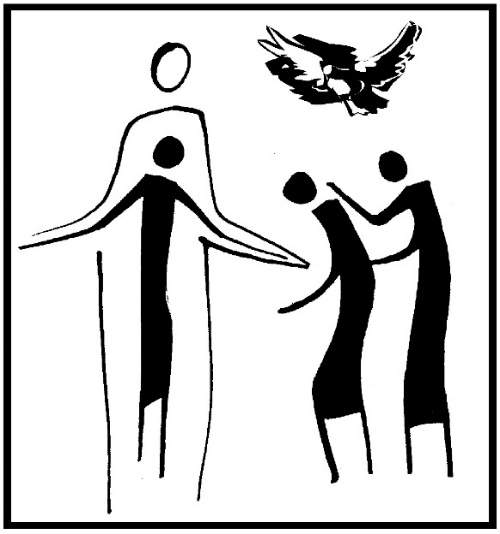 Po: J. Balchin, Kaj kristjani verujemoMODROSTBlagor človeku, ki je moder. Njegove odločitve ne nosijo pečata napak. V njem je sila spoznanja, ki je nad kraji in veki in nad razumom navadnega uvida. Modrost se dopolnjuje v ljubezni. Njej je predana do smrti, iz nje črpa svojo istovetnost. Ljubezen pa spoštuje veličino modrosti in se veseli njene trajne veljave. Tako sta eno meso, en duh in ena slava. En izvor in eno srce večnosti. Modrost prebiva v duhu, ne v razumu, čeprav jo posreduje slednji. A spoznavamo jo v duhu, kjer nastaja in nas napolnjuje z veseljem in spoštovanjem. Je edino človeško spoznanje, ki mu ni mogoče ničesar dodati in ničesar odvzeti. So odločitve po meri kralja Salomona, ki ga je ožarila svetloba Presvete Trojice, od koder izvirajo vsi navdihi modrosti. Kajti v templju Duha prebiva Božja volja na veke. Blagor človeku, ki se ga dotika modrost nebeškega prestola. Je namreč posredovalec resnice. Vir tolažbe. Prerok življenja. Zvesti prinašalec trajnega. Po: P. Millonig, Zasidran v veriNAPOVEDNI KOLEDAR6. junij: Marija Mati Cerkve – binkoštni ponedeljek, sveta maša ob 19.00 na        Bregu in nadaljevanje birmanske devetdnevnice7. junij: ob 18.00 srečanje birmovalca dr. Antona Jamnika s starši, botri in     birmanci8. junij: ob 18.00 čiščenje cerkve (starši birmancev), ob 20.00 seja ŽPS11. junij: ob 10.00 slovesnost svete birme6. junij – 9. junij: spoved za veroukarje pri redni veroučni uri in podelitev spričeval16. junij: zapovedani praznik Sv. Rešnjega Telesa in Sv. Rešnje Krvi, po sveti maši ob primernem vremenu procesija v čast Svetemu Rešnjemu Telesu18. junij: vseslovensko romanje bolnikov in invalidov na Brezje, slovesna romarska sveta maša ob 10.00, slovesnost bo vodil msgr. Maksimiljan Matjaž19. junij: sklep veroučnega leta na Bregu ob 10.30Svete maše župnije KRANJ – DRULOVKA/BREGIzdaja župnija Kranj-Drulovka/Breg;                                                      Odgovarja: Ciril Plešec, žpk. 11/2022Breg ob Savi 42, 4211 Mavčiče;                                                              Uredil: Nejc UrhTel.: 042332870, 041760158;       	                                                       E-mail: ciril.plesec@siol.net TRR: SI56 6100 0001 5473 496; pri Delavski hranilnici Kranj	        https://zupnija-drulovkabreg.si/5. junij2022BINKOŠTNA NEDELJABonifacij, škof, mučenecBregDrulovkaBreg7:309:0010:30- Franc in Frančiška Kalan ter   teta Micka- Ivanka Drakslar- za prvoobhajance6. junij2022PONEDELJEKMarija Mati Cerkve – binkoštni ponedeljekBreg19:00- Veronika Kokalj7. junij2022TOREK Robert Newminstrski, opat Breg19:00- po namenu (F. J.)8. junij2022SREDAMedard, škofDrulovka19:00- Andrej Draksler, obl.9. junij2022ČETRTEKRihard, škofBreg19:00- Barbara Perčič10. junij2022PETEKBogumil Poljski, škofDrulovka19:00- starši Hudalin11. junij2022SOBOTABarnaba, apostolBregDrulovka10.0019.00- za birmance, - Darija Kalan (M. Š.)- starši Okorn12. junij2022NEDELJA SVETE TROJICEEskil, mučenecBregDrulovkaBreg7:309:0010:30- Marija Kalan, obl. (B46)- za župnijo- Robert Burgar13. junij2022PONEDELJEKAnton Padovanski, redovnikBreg19:00- Anton Kalan14. junij2022TOREK Valerij in Rufin, mučencaBreg7.30- Frančiška in Franc Gramc15. junij2022SREDAVid, mučenecDrulovka19:00- v zahvalo za zdravje (V. U.)16. junij2022ČETRTEKSV. REŠNJE TELO IN SV. REŠNJA KRIDrulovkaBreg9.0019:00- za župnijo- Ivan Kalan, obl., in pok. Ivanovi17. junij2022PETEKRajner, samotarDrulovka19:00- Vinko Šubic, obl.18. junij2022SOBOTAGregor Janez Barbarigo, šk.Drulovka19.00- po namenu (E. U.)19. junij202212. NEDELJA MED LETOMNazarij, prvi koprski škofBregDrulovkaBreg7:309:0010:30- Alojzij Zarabec, obl., in pok.    Jakič- za župnijo- Mateja Rajgelj in Tatjana   Plestenjak